     В случае нарушения Ваших прав, как потребителей, в сфере ЖКХ Вы можете обратиться с жалобой:По вопросам:ненадлежащего содержания и ремонта жилых домов;деятельности управляющих компаний;лицензирования деятельности по управлению многоквартирными домами;размера и внесения платы за коммунальные услуги;нарушения порядка установки, поверки приборов учета (счетчиков).По вопросам: прав дольщиков, соответствия выполненных работ и применяемых строительных материалов, соблюдения технических регламентов и проектной документации при возведении объектов капитального строительства.нарушения порядка и правил признания жилых домов и жилых помещений непригодными для постоянного проживания и перевода их в нежилыев  Службу государственного жилищного и строительного надзора Иркутской области Адрес: 664007, г. Иркутск, ул. Поленова, д. 18а/1.    Тел. 8 (3952) 70-33-50Адрес электронной почты:  zhilnadzor@govirk.ru 2.  По вопросам:содержания и иного обращения с домашними животными, имеющими хозяев; безнадзорными животными;содержания и ремонта муниципального жилого фонда, создания и обеспечения функционирования парковок (парковочных мест) личного автотранспорта на придомовой территории (газонах, тротуарах и т.д.), проезда автотранспорта во дворе дома, озеленение территории;наличия стихийных свалок, качества благоустройства территории;размещения выгребов, септиков, надворных туалетов, мест хранения отходов на территории частных домовладений;размещения передающих радиотехнических объектов без разрешительных документов на земельный участок, правомерности использования земельного участка под размещение конструкции (опоры) передающего радиотехнического объекта  в органы местного самоуправления – Администрация города,  района (округа), муниципального  образования (по месту жительства).3.      По вопросам:не соответствия  договора управления многоквартирного дома нормам Закона о защите прав потребителей;не предоставления полных и достоверных сведений о своей деятельности Управляющей   компанией (ТСЖ, ЖК и др.организациями, осуществляющими  деятельность в сфере управления жилого фонда);оказания  некачественные жилищно-коммунальных услуг, нарушение санитарных норм и правилв  Управление Федеральной службы по надзору в сфере защиты прав потребителей и благополучия человека по Иркутской области (Роспотребнадзор). Адрес: 664003, г. Иркутск, ул. Карла Маркса, д. 8.  Тел. 8(3952)24-33-67Сайт: www.38.rospotrebnadzor.ru     Внимание! Для обращения в Управление Роспотребнадзора и проведения проверки в отношении недобросовестного исполнителя услуг, необходимо подтверждение того, что для защиты своих  прав, гражданин обращался к юридическому лицу УК, застройщику идр.), но ответа на обращение получено не было, либо требования потребителя не были удовлетворены.4. По вопросам: регулирования цен (тарифов) в сфере теплоснабжения, энергетики, ЖКХ; контроль за применением цен на регулируемые виды деятельности.в Службу по тарифам Иркутской области. Адрес: 664025,  г. Иркутск, ул. Марата, 31Для корреспонденции (писем): 664027, г. Иркутск, ул. Ленина, 1а. Тел. (3952) 24-06-62Адрес электронной почты: sti@govirk.ruнарушен порядок установления тарифа;превышен предельный уровень тарифовв Федеральную антимонопольную службу по Иркутской области.Адрес: 664025 г.Иркутск ул. Российская, 17,  тел. 8(3952) 24-32-31Адрес электронной почты: to38@fas.gov.ru  Важно! Прежде чем написать жалобу или заявление, необходимо определить, к компетенции какого контролирующего органа относится вопрос; В письменном обращении в обязательном порядке указываются:- наименование контролирующего органа;- свои Ф.И.О., адрес, контактный телефон;- суть проблемы.  конкретные обстоятельства дела с  обязательным  приложением документов по разрешению спора с  исполнителем услуг по интересующему вас вопросу. В качестве подтверждения того, что Ваши права нарушены необходимо предоставить подтверждающие справки, акты, результаты независимой экспертизы., и т.д..- требование (просьба); - личная подпись и дата.      Если жалоба коллективная, подписи жильцов должны быть расшифрованы и поставлены собственноручно.Оформить жалобу,      Внимание! Контролирующий орган должен дать ответ по существу обращения в срок 30 дней со дня его регистрации (срок может быть продлен на 30 дней, о чем гражданина должны уведомить).     Вы можете  обратиться:ФБУЗ «Центр гигиены и эпидемиологии в Иркутской области».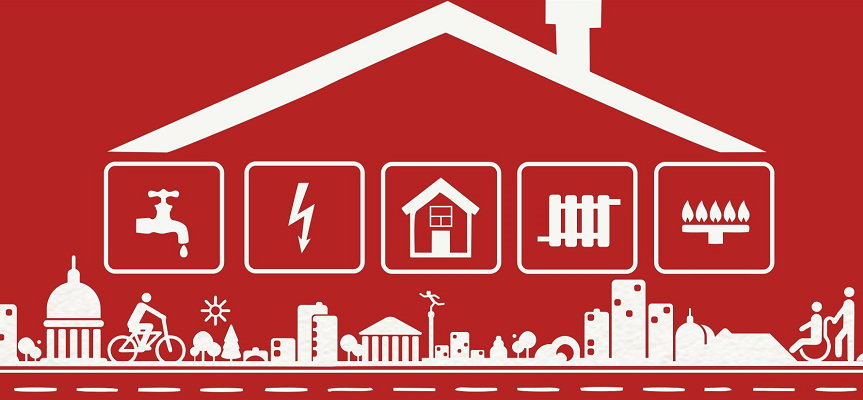 КОНТОЛИРУЮЩИЕ   ОРГАНЫ  В СФЕРЕ ЖКХ.Консультационный центр, консультационные пунктыдля потребителей г.Иркутск, ул.Трилиссера, 51,   8(395-2)22-23-88  Пушкина, 8,   8(395-2)63-66-22 zpp@sesoirk.irkutsk.ru. г.Ангарск, 95 кв. д.17   тел.8(395-5) 67-55-22 ffbuz-angarsk@yandex.ruг.Усолье-Сибирское, ул.Ленина, 73                           тел.8(395-43) 6-79-24 ffbuz-usolie-sibirskoe@yandex.ruг.Черемхово, ул.Плеханова, 1, тел.8(395-46) 5-66-38; ffbuz-cheremxovo@yandex.ruг.Саянск, мкр.Благовещенский, 5а, тел.8(395-53) 5-24-89;  ffbus-saynsk@yandex.ruп.Залари (обращаться в г.Иркутск, г.Саянск)г.Тулун,     ул.Виноградова, 21, тел. 8(395-30) 2-10-20; ffbuz-tulun@yandex.ruг.Нижнеудинск, ул.Энгельса, 8                                    тел.8(395-57)7-09-53, ffbuz-nizhneudinsk@yandex.ru, г.Тайшет,ул.Старобазарная, 3-1н ,                                         тел. 8(395-63) 5-35-37; ffbuz-taishet@yandex.ruг.Братск, (обращаться в г.Иркутск)г.Железногорск-Илимский, (обращаться в г.Иркутск, г.Усть-Кут)г.Усть-Илимск, лечебная зона, 6                                        тел.8(395-35) 6-44-46;ffbuz-u-ilimsk@yandex.ruг.Усть-Кут, ул.Кирова, 91, тел.8(395-65) 5-26-44;  ffbuz-u-kut@yandex.ruп.Усть-Ордынский, пер.1-ый Октябрьский, 12  тел.8(395-41) 3-10-78, ffbuz-u-obao@yandex.ru